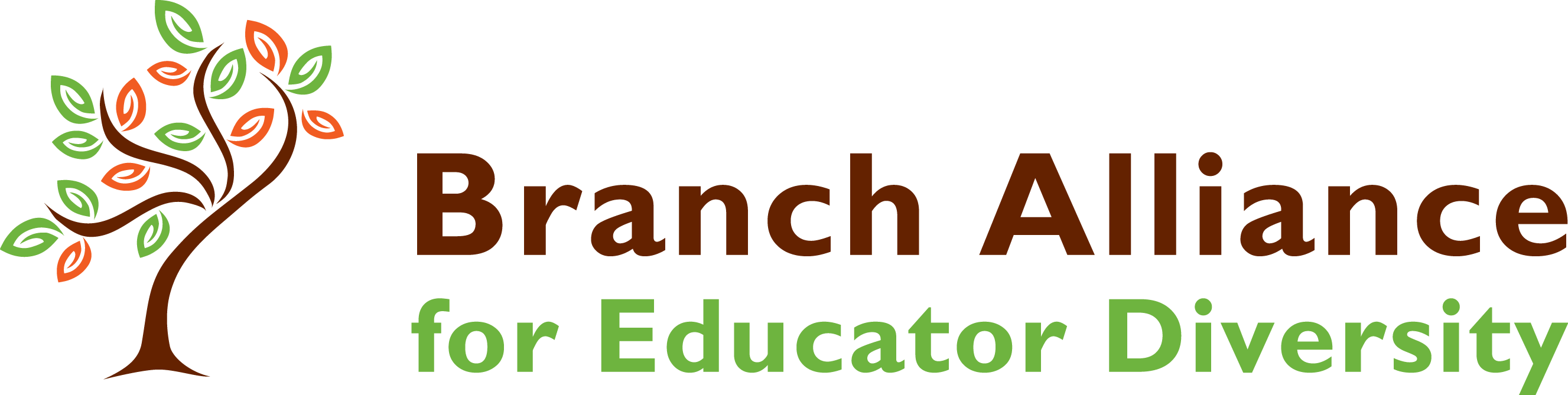 Connecting to Your Practice: Exemplar Math AssignmentWhat does it entail?  What are the objectives? What are the outcomes?How do you know? 